Мировому судье судебного участка№ _____ по городу_____________Истец: _______________________(полностью ФИО, адрес)Ответчик: _____________________(полностью ФИО, адрес)Цена иска _____________________(сумма платежей за год)ИСКОВОЕ ЗАЯВЛЕНИЕо взыскании алиментов на ребенка (детей)Я и _________ (ФИО ответчика) являемся родителями несовершеннолетнего ребенка (детей) _________ (ФИО детей полностью, дата рождения). Ребенок (дети) проживают со мной, я полностью их материально обеспечиваю, ответчик материальной помощи на содержание детей не оказывает. Ответчик других детей не имеет, удержаний по исполнительным документам с него не производится.В соответствии со статьями 80, 81 Семейного кодекса РФ, статьями 131, 132 Гражданского процессуального кодекса РФ,Прошу:Взыскать с _________ (полностью Ф.И.О. ответчика) ____ года рождения, уроженца _________ (город, область) в мою пользу алименты на содержание _________ (полностью ФИО и дата рождения каждого ребенка) в размере _____ части всех видов заработка ежемесячно, начиная с даты подачи заявления (указать) до совершеннолетия детей.Перечень прилагаемых к заявлению документов (копии по числу лиц, участвующих в деле):Копия искового заявленияКопия свидетельства о заключении брака (свидетельство о расторжении брака, если брак расторгнут)Копия свидетельства о рождении ребенка (детей)Справка жилищных органов о проживании ребенка с истцомДата подачи заявления «___» __________ ____ г. Подпись истца _______ВНИМАНИЕ! Бесплатно скачивая документы с сайта Суд.Гуру, Вы дополнительно получаете возможность на  бесплатную юридическую консультацию!  Всего 3 минуты вашего времени:Достаточно набрать в браузере http://sud.guru/, задать свой вопрос в окошке на страницах сайта и наш специалист сам перезвонит вам и предложит законное решение проблемы!Странно... А почему бесплатно? Все просто:Чем качественней и чаще мы отвечаем на вопросы, тем больше у нас рекламодателей. Грубо говоря, наши рекламодатели платят нам за то, что мы помогаем вам! Пробуйте и рассказывайте другим!
*** P.S. Перед печатью документа данный текст можно удалить..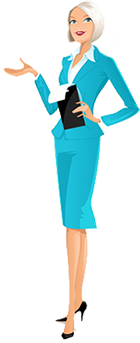 